مدارک مورد نیاز برای دعوت از کارشناسان خارجی:1) ابتدا باید معاونت پژوهشی دانشکده یا پژوهشکده یا یکی از معاونتهای دانشگاه میزبان این دعوت را تأیید کند و با دفتر همکاری های علمی بین المللی مکاتبه کند.2) فرم دعوت از کارشناسان خارجی باید از لینک زیر دانلود و تکمیل شود. سپس باید در هر دو فرمت pdf و فایل ورد ارسال شود. یه علاوه صفحه دوم فرم که مربوط به شرکت در همایش است باید به امضای اصل برسد و تصویر اسکن شده آن ارسال شود. فرم دعوت از کارشناسان خارجی.docx​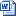 3) تصویر اسکن شده از صفحه اول پاسپورت مهمان. هرگونه تصویر دیگری نامعتبر است.4) نامه دعوتنامه از طرف دانشکده یا پژوهشکده طبق نمونه زیر. بخشهای هایلایت شده با توجه به موقعیت اصلاح شوند.نمونه دعوت نامه.doc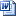 ​